Смотр песни и строя.К данному мероприятию готовились ответственно и долго.  Я,  Якимова Ольга Филипповна  и мой 2 «Б» класс определились с темой и формой  выступления.  За долго до мероприятия прочитали рассказы замечательного писателя Аркадия Гайдара. Очень впечатлил рассказ «Мальчиш-Кибальчиш».  И ребята захотели быть его героями. Была закуплена ткать, родители сшили буденовки, так родились «мальчиши-кибальчиши».  Ребята выступили очень достойно, четкая строевая подготовка, красивая форма. В результате нам присуждена номинации «форма». 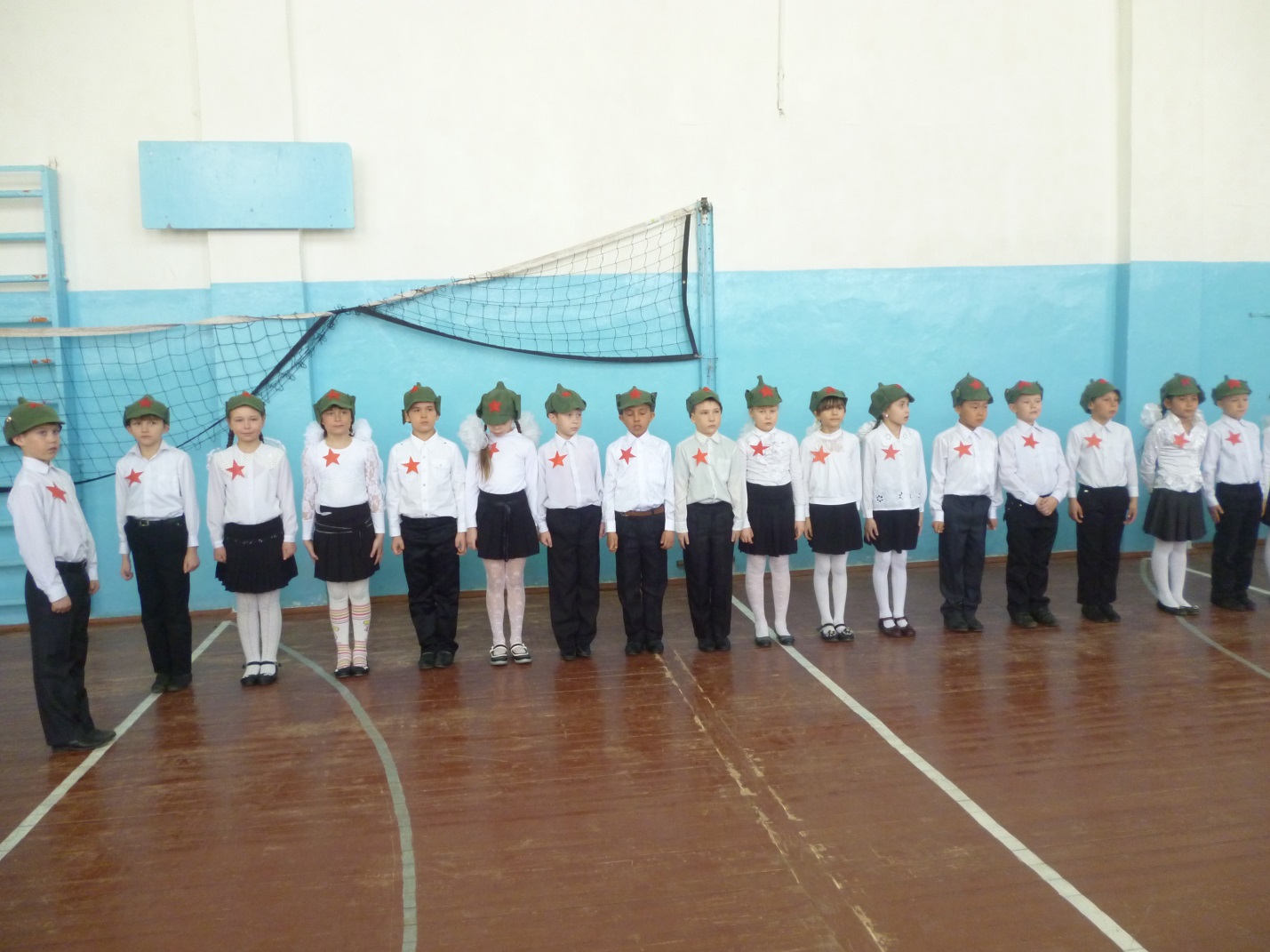 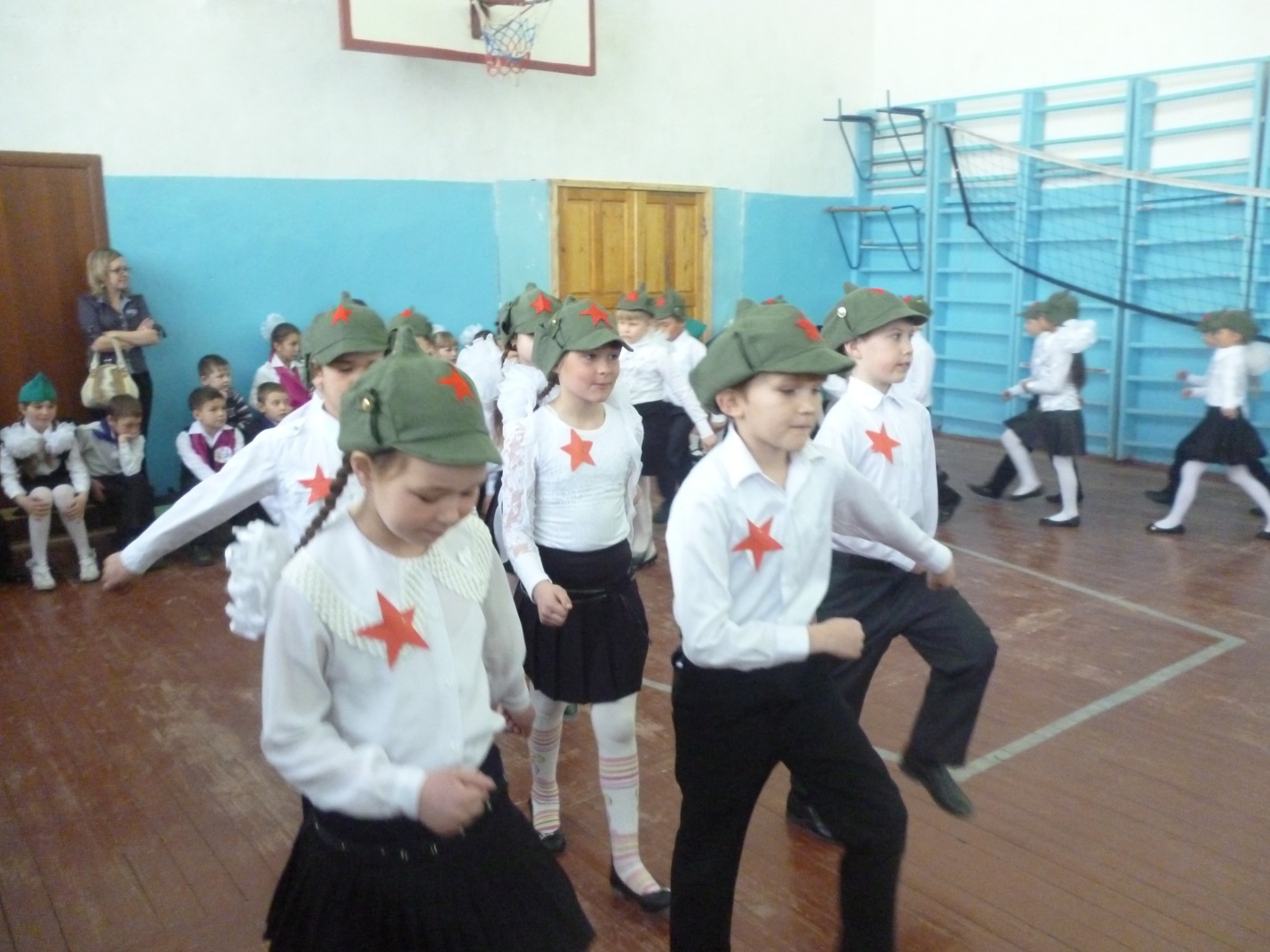 